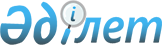 О внесении изменения в постановление Правительства Республики Казахстан от 23 октября 1999 года № 1592
					
			Утративший силу
			
			
		
					Постановление Правительства Республики Казахстан от 3 декабря 2008 года № 1130. Утратило силу постановлением Правительства Республики Казахстан от 16 марта 2015 года № 143

      Сноска. Утратило силу постановлением Правительства РК от 16.03.2015 № 143 (вводится в действие по истечении десяти календарных дней после дня его первого официального опубликования).      Правительство Республики Казахстан ПОСТАНОВЛЯЕТ: 



      1. Внести в постановление Правительства Республики Казахстан от 23 октября 1999 года № 1592 "Об установлении минимальных цен на алкогольную продукцию" (САПП Республики Казахстан, 1999 год, № 49, ст. 475) следующее изменение: 

      в приложении к указанному постановлению: 



      в графе "Цена розничной реализации алкогольной продукции (тенге/литр)" цифры "357" заменить цифрами "500". 



      2. Настоящее постановление вводится в действие по истечении десяти календарных дней после первого официального опубликования.       Премьер-Министр 

      Республики Казахстан                       К. Масимов 
					© 2012. РГП на ПХВ «Институт законодательства и правовой информации Республики Казахстан» Министерства юстиции Республики Казахстан
				